State Entry FormEntry Fee: $15 per team State Notification of District winners: Close of business 1st February 2020 sent to entries@womensbowlsnsw.orgPlease attach copy of completed District drawMembership Cards must be presented if requested, at each level of competitionState Finals Play Dates: 28th, 29th February and 1st March 2020 at Blacktown Workers Club, Reservoir Rd, Arndell Park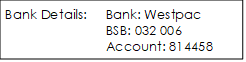 Post:   Suite 8.01, 289 King Street, Mascot NSW 2020Email: entries@womensbowlsnsw.orgFULL NAME:FULL NAME:Member ID:Email AddressMobile:2018 Pennant Grade:(Reserve)      (Reserve)      Team Name:Home Club:Team Contact:Cheque Cheque No.EFTEFT Reference:         (Not your receipt number)        (Not your receipt number)        (Not your receipt number)Credit Card Name on Card:   We do not accept  American Express.  We do not accept  American Express.Credit Card No:        /         /         /                /         /         /                /         /         /          We do not accept  American Express.  We do not accept  American Express.Expiry Date:    /           CCV:  